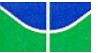 Universidade de BrasíliaFaculdade de Economia, Administração, Contabilidade e Gestão Pública – FACE Programa de Pós-Graduação  em Administração  – PPGA Mestrado Profissional em Administração Pública – MPAENDEREÇO PARA CORRESPONDÊNCIA: UNIVERSIDADE DE BRASÍLIAPROGRAMA DE PÓS-GRADUAÇÃO EM ADMINISTRAÇÃO CampusUniversitário Darcy Ribeiro, Prédio da Faculdade de Economia, Administração, Contabilidade e Gestão Pública- FACE.CEP - 70.910-970 – BRASÍLIA – DF, FONES (61) 3107-0759/3107-0778NOME:NOME:NOME:NOME:NOME:NOME:NOME:NOME:ENDEREÇO:ENDEREÇO:ENDEREÇO:ENDEREÇO:ENDEREÇO:ENDEREÇO:ENDEREÇO:ENDEREÇO:CEP:CIDADE:CIDADE:CIDADE:CIDADE:CIDADE:UF:UF:TELEFONES: ( )TELEFONES: ( )TELEFONES: ( )TELEFONES: ( )E-MAIL:E-MAIL:E-MAIL:E-MAIL:LOCAL DE TRABALHO:LOCAL DE TRABALHO:LOCAL DE TRABALHO:LOCAL DE TRABALHO:LOCAL DE TRABALHO:CARGO:CARGO:CARGO:DOC. IDENTIDADE Nº:CPF Nº:DOC. IDENTIDADE Nº:CPF Nº:ÓRGÃO EXPEDIDOR:ÓRGÃO EXPEDIDOR:ÓRGÃO EXPEDIDOR:DATA:DATA:DATA:GRADUAÇÃO, ESPECIALIZAÇÃO E MESTRADOGRADUAÇÃO, ESPECIALIZAÇÃO E MESTRADOGRADUAÇÃO, ESPECIALIZAÇÃO E MESTRADOGRADUAÇÃO, ESPECIALIZAÇÃO E MESTRADOGRADUAÇÃO, ESPECIALIZAÇÃO E MESTRADOGRADUAÇÃO, ESPECIALIZAÇÃO E MESTRADOGRADUAÇÃO, ESPECIALIZAÇÃO E MESTRADOGRADUAÇÃO, ESPECIALIZAÇÃO E MESTRADOINSTITUIÇÃOINSTITUIÇÃOINSTITUIÇÃOCURSOCURSOCURSOCURSOANO DECONCLUSÃOINDIQUE UMA OPÇÃO DE LINHA DE PESQUISA:( ) ADMINISTRAÇÃO PÚBLICA E POLÍTICAS PÚBLICAS INDIQUE UMA OPÇÃO DE LINHA DE PESQUISA:( ) ADMINISTRAÇÃO PÚBLICA E POLÍTICAS PÚBLICAS INDIQUE UMA OPÇÃO DE LINHA DE PESQUISA:( ) ADMINISTRAÇÃO PÚBLICA E POLÍTICAS PÚBLICAS INDIQUE UMA OPÇÃO DE LINHA DE PESQUISA:( ) ADMINISTRAÇÃO PÚBLICA E POLÍTICAS PÚBLICAS INDIQUE UMA OPÇÃO DE LINHA DE PESQUISA:( ) ADMINISTRAÇÃO PÚBLICA E POLÍTICAS PÚBLICAS INDIQUE UMA OPÇÃO DE LINHA DE PESQUISA:( ) ADMINISTRAÇÃO PÚBLICA E POLÍTICAS PÚBLICAS INDIQUE UMA OPÇÃO DE LINHA DE PESQUISA:( ) ADMINISTRAÇÃO PÚBLICA E POLÍTICAS PÚBLICAS INDIQUE UMA OPÇÃO DE LINHA DE PESQUISA:( ) ADMINISTRAÇÃO PÚBLICA E POLÍTICAS PÚBLICAS ASSINATURA  DO CANDIDATOASSINATURA  DO CANDIDATOASSINATURA  DO CANDIDATOASSINATURA  DO CANDIDATOASSINATURA  DO CANDIDATOASSINATURA  DO CANDIDATOASSINATURA  DO CANDIDATOASSINATURA  DO CANDIDATO